LES PREMIERS TROPHEES InnoLaB SONT REMIS A SMARTPIXELS ET TILKALLes premiers Trophées InnoLaB de l’Institut du Commerce ont été décernés à deux startups choisies par les acteurs du commerce, industriels et distributeurs, parmi une sélection faite par l’Institut du Commerce et affinée par un jury d’experts. Tous les détails sont disponibles sur https://institutducommerce.org/page/matinales-innolab-hash2Xavier HUA, Directeur Général de l’Institut du Commerce, a remis les Trophées InnoLaB le 22 Novembre lors des 45èmes Journées Annuelles :Le Trophée « Star des Startups », qui désigne une startup reconnue ayant fait l’actualité dans l’année (levée de fonds, nouveaux clients) a été remis à SmartPixels : réalité augmentée et projection vidéoLe Trophée « Ready-to-start », qui récompense des jeunes pousses prêtes à développer des POC (Proof of Concept) a été remis à Tilkal : traçabilité et blockchainA l’issue de la remise des prix sur la grande scène, les deux gagnants ont pu présenter leurs solutions lors de séances de pitch pour les nombreux participants qui le souhaitaient.La démarche InnoLaBLes Trophées InnoLaB s’inscrivent dans le cadre d’une démarche globale de l’Institut du Commerce visant à faciliter le décryptage de l’écosystème des startups du Retail et de la Supply Chain pour ses adhérents.Dans le cadre de son programme InnoLaB, l’Institut propose :Un recensement des startups et solutions innovantes « le startup advisor » qui est mis à disposition des adhérents.Des matinales de pitch, réservées aux adhérents, organisées tous les deux mois, qui permettent d’échanger en petit groupe (15 personnes maximum) autour de 4 startups.Des récompenses pour des startups innovantes : les Trophées InnoLaB.A propos de l’Institut du CommerceNé en janvier 2017 du regroupement des 3 associations paritaires industriels-distributeurs qu’il réunit - ECR France, l'IFLS, l'IFM - l’Institut du Commerce est « la plateforme de rencontre au sein de laquelle TOUS LES ACTEURS DU COMMERCE, industriels petits ou grands, distributeurs et prestataires de service peuvent travailler ensemble pour mieux satisfaire les attentes des shoppers ».Il a pour mission de mieux répondre aux besoins communs de ses membres en les aidant à construire collectivement les trajectoires du commerce à moyen et long terme à partir des attentes des consommateurs. Il contribue par ses activités (ateliers, groupes de travail, études, formations, …) à une meilleure compréhension des mutations profondes de la grande consommation, de la distribution et du commerce. Il réunit plus de 200 entreprises du secteur.CONTACTS regine.eveno@institutducommerce.orgquentin.dupont@institutducommerce.org« Star des Startups » : SmartPixels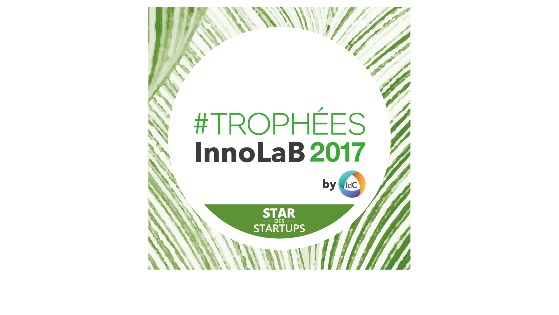 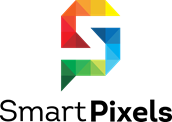 SmartPixels développe le point de vente du futur en ayant mis au point une technologie hybride qui permet de transformer n’importe quel objet en écran. Nous venons projeter du contenu digital (images réalistes, vidéos, textures, couleurs…) sur des objets physiques blancs pour les animer ou changer leur apparence. N’importe quel objet peut être désormais doté d’une seconde peau digitale.  En combinant pour la première fois la réalité augmentée et la projection vidéo, SmartPixels propose aux marques de créer des magasins complètement interactifs et de remettre l’expérience client au cœur de leur stratégie. Toutes les marques et institutions sont confrontées au fossé entre leur stratégie digitale (mobile, web, contenu médiatique) et leur présence physique. SmartPixels permet de transposer les avantages du monde digital dans le monde réel. La technologie, à la pointe du digital in-store, donne la possibilité aux marques de jouer avec l’apparence de leur produit pour offrir plusieurs expériences interactives et immersives à leurs clients. Sur un seul produit, nous pouvons montrer l’étendue d’une collection, proposer une offre de personnalisation du produit en temps réel et même plonger les clients dans l’univers de la marque en faisant du storytelling directement sur le produit digitalisé. Site web : https://www.smartpixels.fr/Contacts : Jeremy Verdo Co-Founder, SmartPixels. jeremy.verdo@smartpixels.frQuentin Yan Business Developer quentin.yan@smartpixels.fr« Ready-to-start » : Tilkal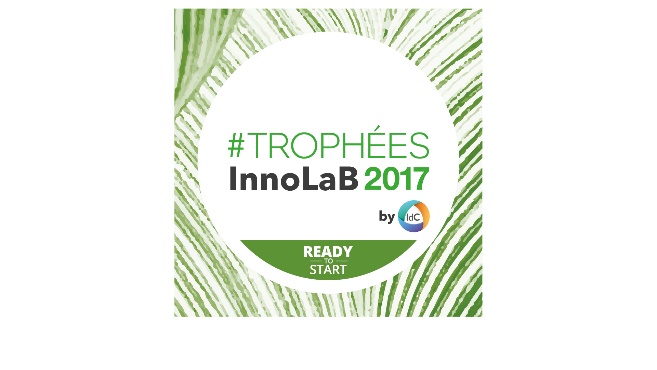 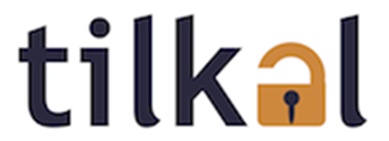 Créée en 2017 par 3 passionnés de technologie et entrepreneurs expérimentés, Tilkal rend possible la traçabilité bout en bout et la transparence sur l’ensemble d’une filière industrielle. Utilisant des technologies « blockchain » et « big data », la plate-forme numérique Tilkal permet d’organiser de    manière décentralisée, confidentielle et sécurisée :La collecte puis le partage équilibré de données au sein d’une filière ;La reconstruction du cycle de vie complet de chaque produit, pour constituer son identité numérique partageable avec le consommateur ;L’analyse statistique de l’ensemble des identités numériques des produits pour optimiser et sécuriser en continu une Supply-Chain bout en bout ;Grace à son identité numérique chaque produit peut raconter sa propre histoire de manière fiable et précise. En bout de chaine cette identité numérique est accessible avec un smartphone : elle permet de répondre au souci de transparence et de sécurité du consommateur, et de restaurer sa confiance. La transparence sur le flux de produits permettra aux fabricants et aux distributeurs de démontrer leurs efforts pour une économie responsable, durable et éthique, d’en faire un différentiateur fort et un instrument de création de valeur pour leurs filières. Site web : https://www.tilkal.com Contacts :Matthieu Hug CEO (chief executive officer) mail matthieu.hug@tilkal.comSébastien Gaïde CTO (chief technology officer) mail sebastien.gaide@tilkal.comJoseph Azar CRO (chief revenue officer) mail joseph.azar@tilkal.com